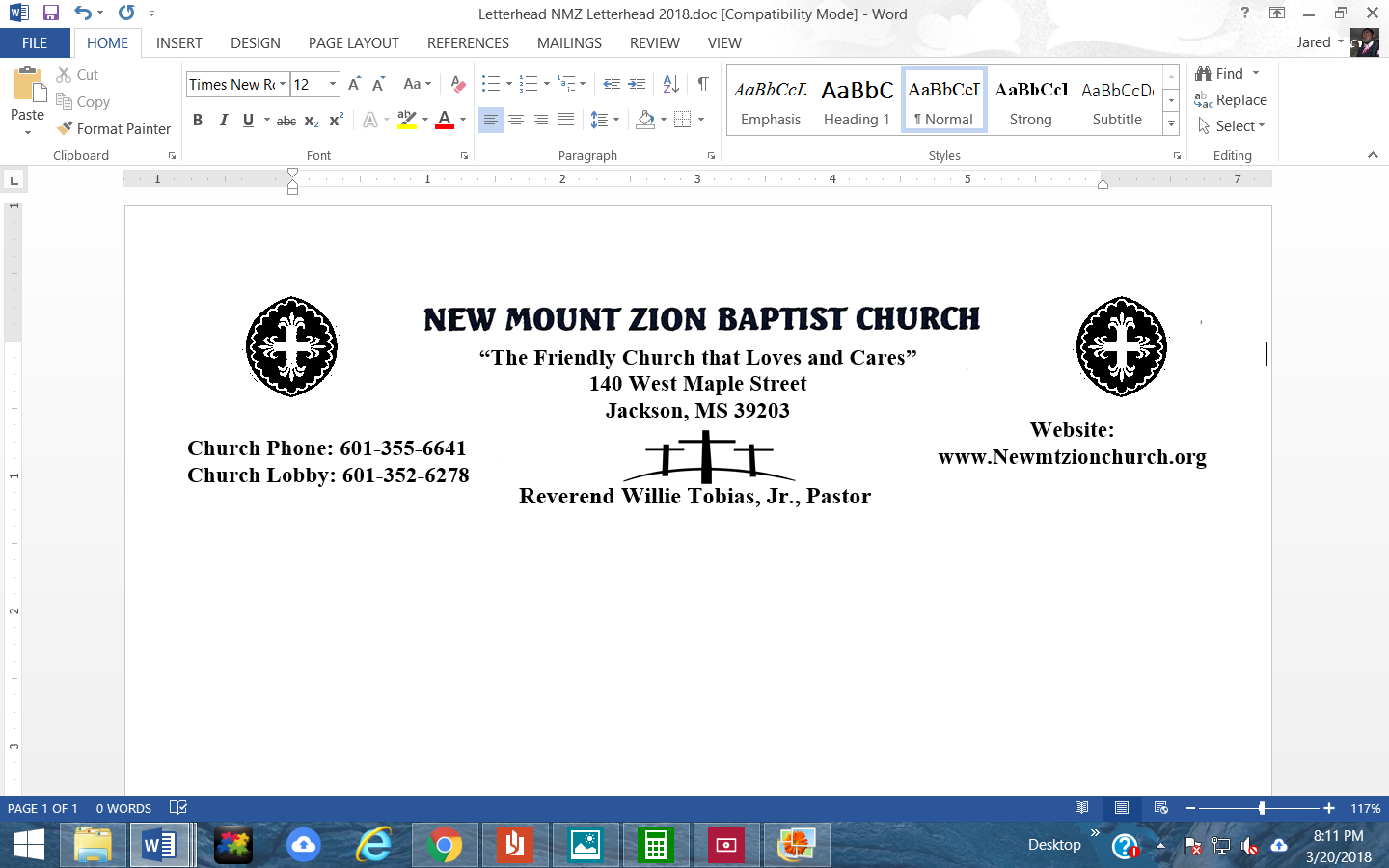 “What on Earth Am I Here For”It Takes TimeBible Class: November 11, 2019Point to Ponder: You weren’t created just to consume resources-to eat, breath, and take up space.  GOD designed you to make a difference with your life.  While many bestselling books offer advice on how to “get the most out of life”, that’s not the reason GOD made you.  You were created to add to life on earth, not just take from it.  This is GOD’s purpose for your life, and it is called “ministry” or “service”.  What does it mean to serve others?Describe how the words “Serving” and “Ministering” are synonymous.  Discuss how a “non-serving Christian” is a contradiction.Is our Christian service optional?    What are these scriptures saying as it relates to “Christian Service?” (Romans 1:6-7; 2nd Peter 1:3; 1st Corinthians 1:2).  How do we serve GOD?Based on 2nd Timothy 1:9, God saved us to do “work” and not just to “worship.”  Why has this become such a challenge? How much of your time is being useful in the service of GOD?